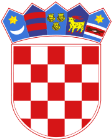 REPUBLIKA HRVATSKAVRHOVNI SUD REPUBLIKE HRVATSKE	URED PREDSJEDNIKA      ZAGREB, Trg Nikole Zrinskog 3Broj:Su-VII-44/2022-1Zagreb, 1. veljače 2023.Na temelju članka 31. Zakona o sudovima („Narodne novine“ br. 28/13, 33/15, 82/15, 82/16, 67/18, 126/19, 130/20, 21/22 i 60/22) i članka 15. stavka 2. Zakona o javnoj nabavi („Narodne novine“ br. 120/16 i 114/22) predsjednik Vrhovnog suda Republike Hrvatske donosiPRAVILNIKO PROVOĐENJU POSTUPAKA JEDNOSTAVNE NABAVE U VRHOVNOM SUDU REPUBLIKE HRVATSKEOPĆE ODREDBEČlanak 1.Ovim pravilnikom uređuje se postupak nabave roba, usluga i radova za potrebe Vrhovnog suda Republike Hrvatske (dalje: Naručitelj) čija je procijenjena vrijednost manja od 26.540,00 EUR bez PDV-a za robu i usluge, odnosno manja od 66.360,00 EUR bez PDV-a za radove. 						Članak 2.Prilikom provođenja postupaka jednostavne nabave prema ovom Pravilniku, Naručitelj će poštivati temeljna načela utvrđena Zakonom o javnoj nabavi, te drugim važećim zakonskim i podzakonskim propisima koji se odnose na određeni predmet nabave.SUKOB INTERESAČlanak 3.Sukobom interesa pri sklapanju ugovora o nabavi, neovisno o vrijednosti predmeta nabave, smatraju se svi odnosi Naručitelja sa gospodarskim subjekatima propisani odredbama važećeg Zakona o javnoj nabavi.Predstavnici Naručitelja dužni su potpisati izjavu o postojanju ili nepostojanju sukoba interesa te je ažurirati bez odgađanja ako nastupe promjene.Za nabavu robe i usluga procijenjene vrijednosti od 13.270,00 EUR do 26.540,00 EUR i radova procijenjene vrijednosti od 13.270,00 EUR do 66.360,00 EUR u svakom pojedinačnom postupku nabave Naručitelj je obvezan u dokumentaciji o nabavi navesti popis gospodarskih subjekata s kojima su ovlaštena osoba za zastupanje i predstavnici Naručitelja u sukobu interesa ili navesti da takvi subjekti ne postoje. IZUZEĆE OD PRIMJENE ZAKONAČlanak 4.Izuzeća određena Zakonom o javnoj nabavi primjenjuju se na odgovarajući način i na provođenje postupaka jednostavne nabave.PLAN NABAVE, OVLASTI I ODGOVORNOSTIČlanak 5.Naručitelj za svaku proračunsku godinu donosi plan nabave koji treba sadržavati podatke određene u važećem Pravilniku o planu nabave, registru ugovora, prethodnom savjetovanju i analizi tržišta u javnoj nabavi.Plan nabave Naručitelja za svaku proračunsku godinu odobrava i donosi predsjednik Vrhovnog suda Republike Hrvatske najkasnije u roku od 30 dana od donošenja Državnog proračuna Republike Hrvatske.						Članak 6.Postupci jednostavne nabave procijenjene vrijednosti jednake ili veće od 2.650,00 EUR moraju biti usklađeni s planom nabave Naručitelja.Pokretanje postupka jednostavne nabave mogu predložiti svi zaposlenici Naručitelja sukladno Proceduri stvaranja ugovornih obveza.						Članak 7.Postupci jednostavne nabave organiziraju se i provode u Uredu ravnatelja sudske uprave Vrhovnog suda Republike Hrvatske.REGISTAR UGOVORA						Članak 8.Predmeti nabave čija je procijenjena vrijednost nabave jednaka ili veća od 2.650,00 EUR unose se u Registar ugovora koji se objavljuje u standardiziranom obliku u elektroničkom oglasniku javne nabave Republike Hrvatske.Naručitelj je obvezan ažurirati Registar ugovora prema potrebi, a najmanje jednom u šest mjeseci.Registar ugovora i sve njegove kasnije promjene Naručitelj je obvezan objaviti na svojoj internetskoj stranici.PRAVILA, UVJETI I POSTUPCI JEDNOSTAVNE NABAVE S OBZIROM NA PROCIJENJENU VRIJEDNOST						Članak 9.Za nabavu robe, usluga i radova procijenjene vrijednosti do iznosa 2.650,00 EUR Naručitelj traži ponudu od jednog gospodarskog subjekta.Članak 10.Za nabavu robe, usluga i radova procijenjene vrijednosti od iznosa 2.650,00 EUR do 13.270,00 EUR Naručitelj upućuje poziv na dostavu ponude na najmanje tri gospodarska subjekta.Poziv na dostavu ponude može se objaviti i na internetskoj stranici suda i/ili putem elektroničkog oglasnika javne nabave.Iznimno od stavka 1. ovog članka, a ovisno o prirodi predmeta nabave i razini tržišnog natjecanja, uvažavajući načelo učinkovitosti i ekonomičnosti, broj gospodarskih subjekata može biti i manji od tri.Članak 11. Za nabavu robe i usluga procijenjene vrijednosti od 13.270,00 EUR do 26.540,00 EUR i radova procijenjene vrijednosti od 13.270,00 EUR do 66.360,00 EUR postupak jednostavne nabave započinje internom odlukom Naručitelja o početku postupka nabave koja sadrži podatke o Stručnom povjerenstvu za provedbu postupka nabave. Stručno povjerenstvo se sastoji od najmanje dva člana. Najmanje jedan član stručnog povjerenstva mora posjedovati važeći certifikat u području javne nabave.Za nabavu robe, usluga i radova iz ovog članka Naručitelj je obvezan poziv na dostavu ponuda objaviti na internetskim stranicama i/ili putem elektroničkog oglasnika javne nabave.Članak 12.Za jednostavnu nabavu čija je procijenjena vrijednost jednaka ili veća od 13.270,00 EUR (članak 11. ovog Pravilnika) Naručitelj može u pozivu na dostavu ponuda odrediti osnove za isključenje gospodarskog subjekta na temelju objektivnih kriterija i pravila, uvažavajući načelo razmjernosti.Dokumente koje u tu svrhu zahtijeva Naručitelj ponuditelji mogu dostaviti u neovjerenoj preslici. Neovjerenom preslikom smatra se i neovjereni ispis elektroničke isprave.Članak 13.Naručitelj može, uvažavajući načelo učinkovitosti i ekonomičnosti te razmjernosti, od gospodarskih subjekata u svim postupcima jednostavne nabave tražiti jamstvo za ozbiljnost ponude, jamstvo za uredno ispunjenje ugovora, jamstvo za otklanjanje nedostataka u jamstvenom roku.Članak 14.Za odabir ponude u svim postupcima jednostavne nabave dovoljna je jedna pristigla ponuda koja udovoljava svim traženim uvjetima i zahtjevima Naručitelja.ODREDBE O RAZINI ELEKRONIČKE KOMUNIKACIJE						Članak 15.Elektronička komunikacija trebala bi se koristiti u što većoj mjeri kako bi se ubrzala procedura i smanjili troškovi. To podrazumijeva komunikaciju elektroničkim putem u svim stupnjevima postupka, uključujući i podnošenje ponuda kada je to primjenjivo ovisno o visini procijenjene vrijednosti.POZIV NA DOSTAVU PONUDA ZA NABAVU ROBE, USLUGA I RADOVA PROCIJENJENE VRIJEDNOSTI OD IZNOSA 2.650,00 EUR DO 13.270,00 EUR						Članak 16.Poziv na dostavu ponuda sadrži najmanje: 1. naziv Naručitelja2. opis predmeta nabave i tehničke specifikacije3. procijenjenu vrijednost nabave4. kriterij za odabir ponude (najniža cijena ili ekonomski najpovoljnija ponuda)5. rok za dostavu ponuda6. način dostavljanja ponude7. adresu za dostavu ponuda i/ili elektroničku adresu8. kontakt osobu, broj telefona i adresu elektroničke pošte.POZIV NA DOSTAVU PONUDA ZA NABAVU ROBE I USLUGA PROCIJENJENE VRIJEDNOSTI OD 13.270,00 EUR DO 26.540,00 EUR I RADOVA PROCIJENJENE VRIJEDNOSTI OD 13.270,00 EUR DO 66.360,00 EURČlanak 17.Poziv na dostavu ponuda sadrži najmanje:1. naziv Naručitelja2. opis predmeta nabave i tehničke specifikacije3. procijenjenu vrijednost nabave4. kriterij za odabir ponude (najniža cijena ili ekonomski najpovoljnija ponuda)5. rok za dostavu ponuda6. sadržaj i način dostavljanja ponuda7. adresu za dostavu ponuda i/ili elektroničku adresu8. kontakt osobu, broj telefona i adresu elektroničke pošte9. evidencijski broj nabave10. način plaćanja11. rok izvršenja ugovora.ROK, IZRADA I DOSTAVA PONUDA						Članak 18.Rok za dostavu ponuda mora biti dovoljno dugačak da omogući gospodarskim subjektima pripremu ponude.Naručitelj će u svakom konkretnom slučaju određivati primjereni rok za dostavu ponude.U postupcima procijenjene vrijednosti jednake ili veće od 2.650,00 EUR primjereni rok za dostavu ponuda ne smije biti kraći od tri dana od slanja poziva za dostavu ponuda.Ponude se izrađuju na način propisan u pozivu za dostavu ponuda.Ponude se dostavljaju do roka za dostavu ponuda na dokaziv način.Ponude se ne otvaraju prije isteka roka za dostavu ponuda. Otvaranje ponuda nije javno.Ponuda zaprimljena nakon isteka roka za dostavu ponuda vratiti će se neotvorena ponuditelju.Ponude se pregledavaju i ocjenjuju na temelju uvjeta iz poziva za dostavu ponuda.Tijekom pregleda i ocjene ponuda moguće je tražiti pojašnjenja i upotpunjavanja u vezi s dokumentima traženim u pozivu za dostavu ponuda, odnosno elementima ponude.Za postupak otvaranja, pregleda i ocjene ponuda sastavlja se zapisnik.U slučaju da je dostavljena samo jedna ponuda umjesto zapisnika može se sastaviti službena bilješka.ODABIR PONUDE						Članak 19.Kod jednostavne nabave procijenjene vrijednosti jednake ili veće od 2.650,00 EUR, Naručitelj na osnovi rezultata pregleda i ocjene ponuda donosi Odluku o odabiru ponude koja se temelji na kriteriju za odabir ponude. Odluka o odabiru obvezno sadrži:1. podatke o Naručitelju2. predmet nabave3. cijena odabrane ponude i naziv ponuditelja čija je ponuda odabrana4. datum donošenja i potpis odgovorne osobeOdluka o odabiru donosi se najkasnije u roku od 5 radnih dana od isteka roka za dostavu ponuda.Odluku o odabiru najpovoljnije ponude Naručitelj je obvezan bez odgode dostaviti svim ponuditeljima na dokaziv način. Dostavom odluke o odabiru na dokaziv način smatra se i njena objava na internetskim stranicama Naručitelja. Odluka objavljena na internetskim stranicama Naručitelja mora biti vidljiva najmanje 15 dana od njenog objavljivanja.Donošenjem Odluke o odabiru Naručitelj stječe uvjete za sklapanje ugovora o nabavi ili izdavanju narudžbenice.Presliku zapisnika o otvaranju, pregledu i ocjeni ponuda Naručitelj dostavlja ponuditelju na njegov zahtjev.PONIŠTENJE POSTUPKA						Članak 20.Naručitelj može poništiti postupak jednostavne nabave procijenjene vrijednosti jednake ili veće od 2.650,00 EUR. Ako postoje razlozi za poništenje postupka Naručitelj bez odgode donosi odluku o poništenju postupka.Odluka o poništenju sadrži:1. podatke o Naručitelju2. predmet nabave3. obrazloženje razloga poništenja4. datum donošenja i potpis odgovorne osobeU slučaju poništenja postupka nakon isteka roka za dostavu ponuda Naručitelj je obvezan odluku o poništenju bez odgode dostaviti svim ponuditeljima na dokaziv način. Dostavom odluke o odabiru na dokaziv način smatra se i njena objava na internetskim stranicama Naručitelja. Odluka objavljena na internetskim stranicama Naručitelja mora biti vidljiva najmanje 15 dana od njenog objavljivanja.Članak 21.Naručitelj odluku o odabiru ili poništenju postupka nabave objavljuje na internetskoj stranici ako je u tom postupku objavio i poziv na dostavu ponude.ROK MIROVANJA I ŽALBA NA ODLUKU NARUČITELJA						Članak 22.Na postupke jednostavne nabave ne primjenjuje se rok mirovanja.Protiv odluke o odabiru ili poništenju nije moguće podnijeti žalbu Državnoj komisiji za kontrolu postupaka javne nabave.ZAVRŠNE ODREDBE						Članak 23.Ovaj Pravilnik stupa na snagu danom donošenja.Stupanjem na snagu ovog Pravilnika, prestaje važiti Pravilnik o postupku jednostavne nabave u Vrhovnom sudu Republike Hrvatske br. Su-VII-28/2017-2 od 27. prosinca 2019.						Članak 24.Ovaj Pravilnik će se objaviti na internetskoj stranici Vrhovnog suda Republike Hrvatske i na Oglasnoj ploči.                                                                                 		    P r e d s j e d n i k                                                                              	       mr. sc. Radovan Dobronić